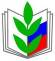 ПОЛЕВСКАЯ ГОРОДСКАЯ ОРГАНИЗАЦИЯ ПРОФСОЮЗАИНФОРМАЦИОННЫЙ БЮЛЛЕТЕНЬОХРАНА ТРУДА  ( февраль 2019 )НОВОСТИ  ЗАКОНОДАТЕЛЬСТВАМинтруд скорректировал порядок возмещения расходов за счет взносов на травматизмВедомство увеличило объем финансирования до 30% в случае, если работодатель будет направлять дополнительные средства на санаторно-курортное лечение работников-предпенсионеров. Ими работники становятся за пять лет до достижения пенсионного возраста. Кроме того, изменен порог для упрощенного финансового обеспечения предупредительных мер. Сейчас страхователь может рассчитывать на финансирование расходов от территориального органа, если в предыдущем году исчислил до 10 000 тыс. руб. страховых взносов. Эта сумма увеличена до 25 000 тыс. Руб.Приказ Минтруда России от 03.12.2018 N 764нМинтруд напомнил о нюансах проведения спецоценки условий трудаМинтруд напомнил, что для новых рабочих мест спецоценку нужно проводить в течение 12 месяцев. Например, если место создано в декабре прошлого года, то организовать его проверку следует не позднее декабря 2019 года. Не забудьте подать декларацию о рабочих местах с оптимальными и допустимыми условиями труда, если вы этого еще не сделали. Направить сведения можно в ГИТ по месту нахождения работодателя или через сайт Роструда. В следующий раз подавать декларацию понадобится только через 10 лет при условии, что на рабочем месте не было: - несчастного случая; - профессионального заболевания; - нарушений, выявленных инспекцией труда. Также Минтруд подсказал: в 2019 году за несоблюдение требований к спецоценке работодателей будут наказывать не сразу. Сначала работодатель получит предостережение с указанием срока, в течение которого нужно будет устранить нарушения. Если компания этого не сделает, ее будет ждать штраф.Разъяснения Минтруда России от 16.01.2019Минтруд скорректировал порядок возмещения расходов на охрану труда за счет Фонда социального страхованияВозмещение расходов от Фонда социального страхования  на мероприятия по охране труда остается по-прежнему в размере 20% от начисленных и перечисленных взносов на страхование от несчастных случаев на производстве и профзаболеваний. Если страхователь не получал возмещение расходов за последние 3 календарных года, то он может получить  эти 20% от перечисленных страховых взносов за вычетом пособий на выплату по временной нетрудоспособности в связи с несчастными случаями на производстве или профессиональными заболеваниями за весь указанный период.  